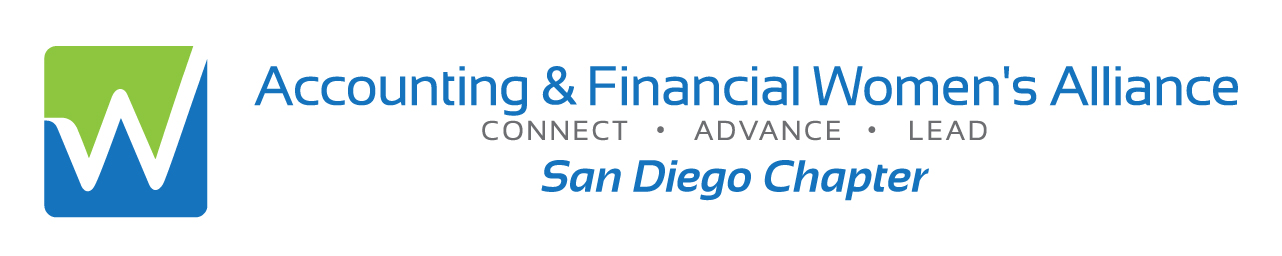 Academic Year 2020-2021 Scholarship ApplicationSubmit to the AFWA San Diego Chapter byFebruary 29, 2020PLEASE READ AND COMPLETE THIS APPLICATION CAREFULLY!!ONLY COMPLETED CANDIDATE SUBMISSIONS WILL BE CONSIDERED.The San Diego Chapter’s scholarship awards will be awarded on June 2020 for the 2020–2021 academic school year.Associate Degree or Accounting Certificate ScholarshipsPurpose:	To support the costs of attending 1st or 2nd year towards an accounting, finance or related associates degree or to support the cost of attending a Certificate program in Accounting or Finance.Criteria:	Scholarship award applicants must be accepted to a college/university or certificate program for accounting, finance or related field.  Applicants must have a minimum cumulative grade point average (GPA) of 3.0 on a 4.0 scale or the equivalent.  	Undergraduate Degree/Bachelor’s Degree/5-Year Scholarships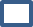 Purpose:	To support the costs of attending 3rd, 4th or 5th year towards an accounting, finance or related bachelor’s degree.Criteria:	Scholarship award applicants must have completed their sophomore year of college (or 60 semester hours or the equivalent by time of the application deadline) and is majoring in accounting, finance or related field.  Applicants must have a minimum cumulative college grade point average (GPA) of 3.0 on a 4.0 scale or the equivalent.  Please Note:  We will also select one applicant for The Foundation of AFWA’s Undergraduate Degree scholarship opportunity, to be awarded for the 2020-2021 academic school year.	Master’s Degree Scholarships Purpose:	To support the costs of attending a master’s degree program towards an accounting or finance degree.Criteria:	Scholarship award applicants must be accepted to or currently enrolled in a master’s degree program by the time of the application deadline and are majoring in accounting or finance.  Applicants must have a minimum cumulative college grade point average (GPA) of 3.0 on a 4.0 scale or the equivalent.  Please Note:  We will also select one applicant for The Foundation of AFWA’s Master’s Degree scholarship opportunity, to be awarded for the upcoming 2020-2021 academic school year.RETURN APPLICATION AND ALL ACCOMPANYING DOCUMENTS TO:Lori LoweAFWA San Diego Scholarship Chair3750 Convoy Street, #306Scholarship@afwasandiego.org1.	APPLICATION INFORMATION2.	PERSONAL DATA (Address and telephone number where applicant may be reached between 3/1/2012 & 06/30/2012.)A.	ACADEMIC BACKGROUND (Post Secondary Schools Attended)Attach one [1] official transcript.B.	EXTRACURRICULAR ACTIVITIES AND HONORSC.	FINANCIAL BACKGROUND (Attach Financial Aid Transcript if available)	Academic Year	Academic YearYOUR Total Income	    2019-2020	  2020-2021 (Estimate)Scholarships				Grants				Loans				Wages				Family				Other (describe)				________________________________TOTAL				Educational Expenses				Tuition				Books/Supplies				Other (describe)				________________________________TOTAL				Total prior year gross income of person providing your support:		Current year expected gross income of that person:		Are you self-supporting?		If yes, number of dependents including you.		Are you supported TOTALLY or PARTIALLY by another person?		If yes, numbers of dependents that person supports:		(Include the supporter as a dependent)ESSAY – Attach an essay from 200 to 500 words about the following:Your academic and/or career goals and objectivesYour financial needYour accomplishmentsYour community involvement If you have any letters of recommendation, you may attach it to this application.The candidate understands that if selected they will be asked to provide a digital picture and sign a release so that the San Diego Chapter and National Foundation can publish the picture and brief biography of candidate.Sponsoring ChapterDate of ApplicationName of ApplicantUniversity or College NameStudent ID NumberFinancial Aid Department Phone NumberAddressCity/State/ZipTelephoneEmailCollege/University1.College/University1.From – ToExpected Graduation DateMajorGrade Point Average – OverallHours CompletedGrade Point Average – Accounting or Finance coursesCollege/University2.From – ToMajorGrade Point Average – OverallHours CompletedGrade Point Average – Accounting or Finance coursesCollege/University3.From – ToMajorGrade Point Average – OverallHours CompletedGrade Point Average – Accounting or Finance coursesExtracurricular Activities and Offices Held (include academic, professional, etc.)Honors and Awards Received